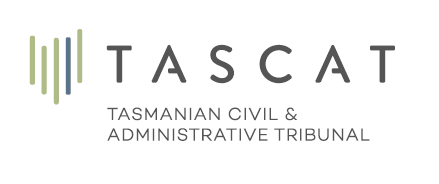 Protective Division – Mental Health StreamMental Health Act 2013In conducting the review, the Tribunal needs to consider whether or not the s 88 authorisation is to be affirmed, varied or revoked.  To be able to reach a decision the Tribunal requires the following information as to the current position in respect to the patient:What date(s) did you last assess/consult with the patient?What is the patient’s diagnosis and, what are the current symptoms?Has there been any alteration in the patient’s diagnosis since the initial authorisation for treatment, and if so, why?Please give a brief outline of the patient’s current treatment. In doing so, please identify any changes since the initial authorisation for treatment or the last review of the authorisation.Does that patient’s mental illness continue to, or continue to be likely to, seriously harm the patient’s health and/or safety; or the safety of others?										  Yes      NoIf YES, what are the ongoing risks of harm? Have there been any change(s) to the risks previously identified?Does the current treatment authorised continue to provide appropriate and effective treatment of the patient?							 Yes   NoIf YES, explain how?Does the patient lack capacity to give informed consent to treatment?  Yes   NoIf YES, state the current reasons the patient lacks capacity to give informed consent to their treatment.Do you seek any variation to the authorisation for treatment (for example, to the place and/or type of treatment and length of order?)			 Yes   NoIf YES, what variations are being sought and why?  Has the patient been consulted in respect to any variation and if so, what was their response?							       	 Yes   NoIs there any other information relevant to the review you wish to submit to the Tribunal?I have:     provided a copy of this s88 review report to the patient     placed a copy of this s88 review report on the patient’s clinical recordsAll correspondence to the Tribunal should be emailed to: applications.mentalhealth@tascat.tas.gov.auDeputy RegistrarProtective Division – Mental Health StreamTASCATGPO Box 1311HOBART TAS 7001Telephone:  1800 657 500Treating Psychiatrist ReportReview of s88 authorisation of treatmentTreating Psychiatrist ReportReview of s88 authorisation of treatmentPatient Name: ___________________________DoB:  _________________________________Address: _____________________________________________________________________Affix Patient I.D. Label HereSigned by the Treating Consultant/RegistrarSigned by the Treating Consultant/RegistrarPrint nameDated